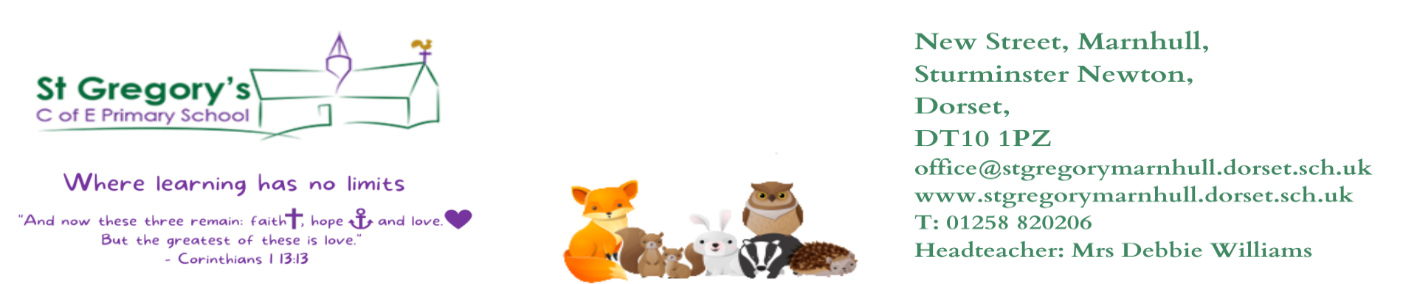 10th July 2023Dear Parents / Carers,Just a few updates and information for you….What a fun day we had at the beach – despite the cold wind the children played in the sand, made sand castles and even had a very surprisingly warm paddle!!! Mrs Cook-Paine and myself held firmly onto the rope but I must say at times we were nearly taken by surprise by the waves!!! It was a pleasure to see all the children playing together and so relaxed.Thank you to all parents who came and supported their children on our Sports day last week – the weather was kind to us but certainly did change for our afternoon of swimming. Only the brave saw the afternoon out – amidst heavy rainfall!! Although I feel the children were quite oblivious as they had so much fun in the water – certainly it was warmer in than out!!! I am so pleased that we were able to do these events. Please see attached information for our upcoming “Farewell Fun Event” on Friday 14th July. This is a chance for us all to be together, relax and have fun before saying goodbye to our Year 6 leavers, along with some of the staff team.  Children can wear non-school uniform on this day (Hedgehogs in Italian colours, please!) and instead of paying a £1 for this, PLEASE can they bring in donations for a tombola – a box will be put in the main lobby. Thank you. 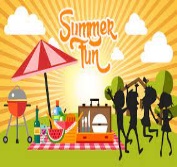 This year the event is being organised by the school. Staff have volunteered to man stalls and help out. It would be really great if a few parents could support this and maybe help share the workload. So that staff get to enjoy the event as well. Please let me know, via the office if you are able to do this. If anyone has a griddle or BBQ we could borrow, please also let us know.  I have someone to do the cooking but lack the equipment!!!! Any donations of cakes, to be brought in on the day would also be gratefully received. Sporty stars have been asked back by popular request – they will have a few activities at the event for children and adults to take part in. They will be charging but funds raised will go back to the school.I really appreciate any help that can be offered for this event. 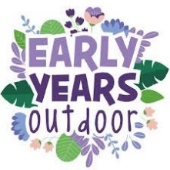 For a long time now, we have gradually been improving our Early Years outdoor space.  This is a huge part of their curriculum and we want our children to have every opportunity to explore, investigate and get messy outside in an inviting area. It is a big draw for new parents, to see a bright, well resourced, learning area.I am very excited to say that, following consultation with staff and in conjunction with a local donation (details to follow),  the Marnhull 12K profit of £7,389.23 will be best used to fund the re-surfacing and possible full covering of this area – which will extend from outside Hedgehogs to the area outside my office.  This is incredible and something which will be a great asset to the school.  The children will have a soft surface to play on and covering will allow access to the outside all year round.This funding has been put aside in a school-registered charity commission account called Friends of St Greg’s, which has been set up to run alongside the PTFA funds – for the Marnhull 12k and any additional grants / sponsorship we may get. In the future it is hoped that both bodies will run side by side for the same cause, organising various events, securing valuable funds for the children of St Greg’s, whilst having fun doing so. 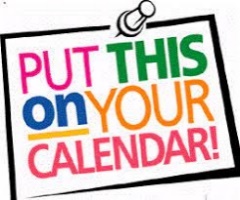 Mon 10th to Wed 12th: Year 6 Residential to Carey Camp. Mrs Brown and myself will be out of school for these days – under canvas with our year 6 children. A time for them to explore different activities, work with another school and relax with each other before they leave. Please contact the office or speak with Mrs Cook-Paine, if there are any problems during this time. Thurs 13th: Reports out to parents.  If you would like to discuss a meeting with class teachers to discuss the report – please make an appointment to do so through the school officeFri 14th: Non-uniform day.   End of year event on school field 3.15 - 5.30pmMon 17th: Year 6 Dress rehearsal 1.45pm     Year 6 Performance to parents 6pm.  Refreshments from 5.30pmWed 19th:  Leaver’s Service in the church – all welcome 1.30pm. Please do come along and see our Yr6 leaver’s service, which is always a very emotional event. It is also a time to say farewell to our amazing staff who are off to new ventures. Thurs 20th: 12.45pm – Certificate Assembly, all parents invited. End of Term 1.30pm.There is such little time left for me to be with your children but I am trying to gain precious moments with each and every one of them before I leave. Debbie Williams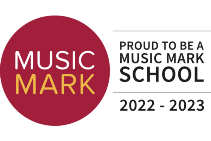 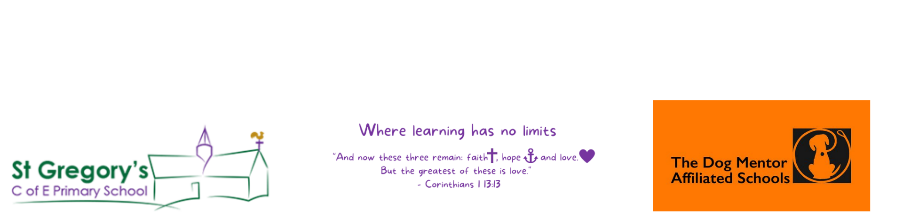 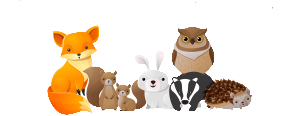 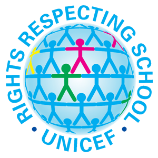 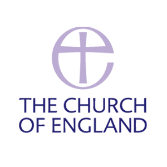 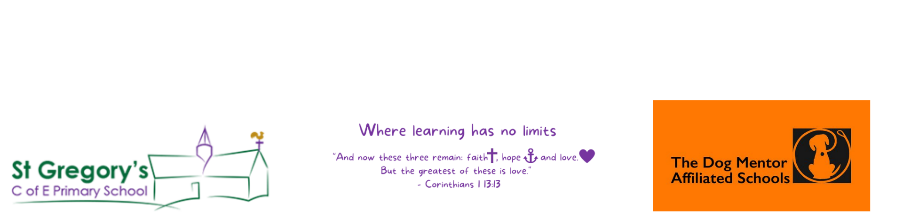 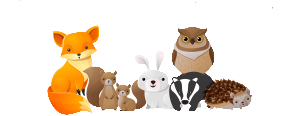 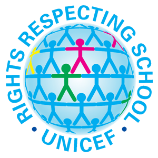 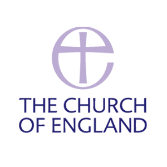 